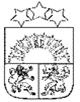 Latvijas Republikas Iekšlietu ministrijaVALSTS POLICIJAS KOLEDŽARīgā2014.gada 23.decembra				          Iekšējie noteikumi Nr.37Grozījumi:Valsts policijas koledžas 2015.gada 1.decembra iekšējie noteikumi Nr.32 „Grozījumi Valsts policijas koledžas 2014.gada 23.decembra iekšējos noteikumos Nr.37 „Kvalifikācijas darba, referāta un esejas izstrādāšanas, glabāšanas un aizstāvēšanas noteikumi””;Redakcija uz: [uz 23.12.2014.] [uz 01.12.2015.] Aktuālā redakcijaKvalifikācijas darba, referāta un esejas izstrādāšanas, glabāšanas un aizstāvēšanas noteikumiIzdoti saskaņā ar Valsts pārvaldes iekārtas likuma72.panta pirmās daļas 2.punktu I. Vispārīgie jautājumiIekšējie noteikumi nosaka kvalifikācijas darba, referāta un esejas izstrādāšanas, glabāšanas un aizstāvēšanas kārtību Valsts policijas koledžā (turpmāk – Koledža). Kvalifikācijas darba, referāta un esejas izstrādāšanas prasības ietver tēmas izvēli un apstiprināšanu, savukārt kvalifikācijas darba aizstāvēšana ietver kvalifikācijas darba vadīšanas, priekšaizstāvēšanas un recenzēšanas kārtību.Prasības kvalifikācijas darba, referāta un esejas noformējumam nosaka Koledžā apstiprinātie metodiskie norādījumi par kvalifikācijas darba, referāta un esejas noformēšanu.Izstrādājot kvalifikācijas darbu, referātu vai eseju par tēmu, kas satur valsts noslēpumu, ievēro Koledžas slepenības režīma nodrošināšanas kārtību un valsts noslēpuma objektu aizsardzības nodrošināšanas jomu reglamentējošajos normatīvajos aktos noteikto kārtību.II. Kvalifikācijas darba tēmas izvēle un apstiprināšanaStudējošais kvalifikācijas darbu izstrādā Koledžas pirmā līmeņa profesionālās augstākās izglītības programmas “Policijas darbs” apgūstamās specializācijas studiju kursā.Koledžas katedras atbilstoši specializācijas studiju kursam (turpmāk – Koledžas katedra) un Koledžas Latgales filiāle reizi studiju gadā izstrādā kvalifikācijas darba tēmas, izvirza kvalifikācijas darba vadītājus, un iesniedz apstiprināšanai Koledžas padomei studiju gada pirmajā sēdē.Koledžas katedra un Koledžas Latgales filiāle izstrādā kvalifikācijas darba tēmas, ņemot vērā:tēmas aktualitāti un pētījuma novitāti;Valsts policijas noteiktās prioritārās pētījumu tēmas. Studējošais, ne vēlāk kā piecas darba dienas pēc otrā kvalifikācijas prakses posma, raksta kvalifikācijas darba tēmas pieteikumu (1.pielikums) par kvalifikācijas darba tēmas izvēli (turpmāk – pieteikums), saskaņo pieteikumu ar Koledžas padomē apstiprināto kvalifikācijas darba vadītāju un iesniedz apstiprināšanai Koledžas katedrā vai Koledžas Latgales filiālē.Studējošajam atļauts izstrādāt kvalifikācijas darbu par studējošā izvēlētu kvalifikācijas darba tēmu, ja tā saskaņota Koledžas Katedrā vai Koledžas Latgales filiālē un to atbalsta izvirzītais kvalifikācijas darba vadītājs. Studējošā izvēlēto kvalifikācijas darba tēmu un izvirzīto priekšlikumu par kvalifikācijas darba vadītāju iesniedz apstiprināšanai Koledžas padomei tuvākajā sēdē. Par vienu kvalifikācijas darba tēmu kvalifikācijas darbu atļauts izstrādāt ne vairāk kā trīs studējošajiem, nosakot katram kvalifikācijas darbam savu kvalifikācijas darba vadītāju.Ja nepieciešams, studējošais kvalifikācijas darba tēmu precizē vai maina mēneša laikā no pieteikuma apstiprināšanas Koledžas katedrā vai Koledžas Latgales filiālē. Precizēto vai mainīto kvalifikācijas darba tēmu, kā arī kvalifikācijas darba vadītāju apstiprina Koledžas padomes tuvākajā sēdē.III. Kvalifikācijas darba vadīšanaKvalifikācijas darba vadītājs ir Koledžas katedras vai Koledžas Latgales filiāles noteikts un Koledžas padomē apstiprināts Koledžas akadēmiskā vai vispārējā personāla pārstāvis, kuram ir vismaz bakalaura grāds vai augstākā izglītība bez grāda un specializācijas studiju kursam atbilstošs piecu gadu praktiskā darba stāžs. Kvalifikācijas darba vadītāja pienākumi:sniegt konsultācijas studējošajam par kvalifikācijas darba izstrādi;ne mazāk kā trīs reizes veikt kvalifikācijas darba izstrādes kontroli, nosakot studējošajam atskaites termiņus kvalifikācijas darba uzrādīšanai kvalifikācijas darba vadītājam;izvērtēt kvalifikācijas darba saturu, tā atbilstību izvēlētajai tēmai, kvalifikācijas darba izstrādāšanas un noformēšanas prasībām;sagatavot uz priekšaizstāvēšanas komisijas sēdi kvalifikācijas darba novērtējumu un elektroniski to nosūtīt Koledžas katedras vai Koledžas Latgales filiāles vadītājam, vienlaikus sniedzot saskaņojumu par kvalifikācijas darba tālāko virzību;trīs darba dienu laikā pēc kvalifikācijas darba tīrraksta saņemšanas Koledžas katedrā vai Koledžas Latgales filiālē sniegt rakstisku kvalifikācijas darba vadītāja atsauksmi (turpmāk – atsauksme) (2.pielikums), novērtēt kvalifikācijas darbu ar vērtējumu 10 ballu skalā, parakstīt kvalifikācijas darbu un atdot Koledžas katedrā vai Koledžas Latgales filiālē;uzdot studējošajam novērst kvalifikācijas darbā konstatētās plaģiātisma pazīmes un ziņot Koledžas direktoram, ja studējošais to kvalifikācijas darba vadītāja norādītajā kārtībā un termiņā nenovērš.(Grozīts ar VPK 01.12.2015. iekšējiem noteikumiem Nr.32)Kvalifikācijas darba vadītāja tiesības:atteikties no kvalifikācijas darba vadīšanas, ja tam ir motivēts pamatojums (studējošais ignorē darba vadītāja norādījumus, termiņus, nesadarbojas vai neievēro kvalifikācijas darba izstrādes un noformēšanas prasības);piedalīties priekšaizstāvēšanā un aizstāvēšanā;atteikties izskatīt kvalifikācijas darbu un sniegt saskaņojumu aizstāvēšanai, kas iesniegts pēc kvalifikācijas darba iesniegšanas norādītā termiņa;atteikties vadīt kvalifikācijas darbu, ja studējošais pēc Koledžas direktora norādījuma savlaicīgi nenovērš plaģiātisma pazīmes kvalifikācijas darbā.IV. Kvalifikācijas darba priekšaizstāvēšana Koledžas Izglītības koordinācijas nodaļa sadarbībā ar Koledžas katedrām un Koledžas Latgales filiāli ne vēlāk kā 15 darba dienas pirms kvalifikācijas darba aizstāvēšanas organizē kvalifikācijas darba priekšaizstāvēšanu.Priekšaizstāvēšana notiek priekšaizstāvēšanas komisijas sēdē. Priekšaizstāvēšanas komisiju priekšsēdētāja un divu locekļu (katrā specializācijas studiju kursā) sastāvā apstiprina Koledžas direktors ar pavēli pēc Koledžas katedras un Koledžas Latgales filiāles ieteikuma. Šo iekšējo noteikumu 15.punktā minētās pavēles projektu sagatavo Koledžas Izglītības koordinācijas nodaļa ne vēlāk kā piecas darba dienas pirms priekšaizstāvēšanas.Studējošais uz priekšaizstāvēšanu izstrādā kvalifikācijas darba ievadu, ne mazāk kā 80% no kvalifikācijas darba pamatdaļas, secinājumus un priekšlikumus, un datorizdruku veidā iesniedz to Koledžas katedrā vai Koledžas Latgales filiālē divas darba dienas pirms priekšaizstāvēšanas.Priekšaizstāvēšanā studējošais trīs līdz piecas minūtes prezentē kvalifikācijas darbu, pamato tēmas aktualitāti, kvalifikācijas darbā atklātās problēmas, sniedz secinājumus un priekšlikumus.Priekšaizstāvēšanas komisija aizpilda kvalifikācijas darba priekšaizstāvēšanas protokolu (3.pielikums) un iesniedz to Koledžas Izglītības koordinācijas nodaļā.Studējošā nesekmīgas priekšaizstāvēšanas gadījumā Koledžas Izglītības koordinācijas nodaļa ziņo Koledžas direktoram, ierosinot noteikt atkārtotu priekšaizstāvēšanu, tās komisiju un datumu. Koledžas direktors lēmumu pieņem rezolūcijas veidā. Pēc sekmīgas priekšaizstāvēšanas studējošais turpina kvalifikācijas darba izstrādi, pilnveido to atbilstoši priekšaizstāvēšanas komisijas ierosinājumiem un aizrādījumiem un Koledžas noteiktajā termiņā iesietu un parakstītu, divos eksemplāros iesniedz Koledžas katedrā vai Koledžas Latgales filiālē, kas to reģistrē Kvalifikācijas darbu reģistrācijas žurnālā (turpmāk – žurnāls) (5.pielikums) un organizē kvalifikācijas darba izsniegšanu kvalifikācijas darba vadītājam un kvalifikācijas darba recenzentam.(Papildināts ar VPK 01.12.2015. iekšējiem noteikumiem Nr.32)Pēc nesekmīgas priekšaizstāvēšanas studējošais atbilstoši priekšaizstāvēšanas komisijas ierosinājumiem un aizrādījumiem pilnveido kvalifikācijas darbu un šo iekšējo noteikumu 20.punktā noteiktajā kārtībā noteiktajā datumā veic atkārtotu priekšaizstāvēšanu. Pēc atkārtotas nesekmīgas priekšaizstāvēšanas kvalifikācijas darbu uz aizstāvēšanu nevirza un studējošajam nav atļauts kārtot kvalifikācijas eksāmenu.Studējošais pēc šo iekšējo noteikumu 21.punktā noteiktā kārtībā kvalifikācijas darba iesniegšanas Koledžas katedrā vai Koledžas Latgales filiālē (izņemot kvalifikācijas darbus, kas satur valsts noslēpumu), tā elektronisko versiju MS Word formātā nosūta uz Koledžas elektroniskā pasta adresi darbi@koledza.vp.gov.lv, norādot elektroniskā pasta ailē “Subject”:autora uzvārdu, vārdu;grupu;darba veidu (kvalifikācijas darbs, referāts), piemēram, Berzins_Janis_ 2012_1N_kvalifikacijas_darbs.Pēc studējošā kvalifikācijas darba saņemšanas elektroniskā veidā Koledžas noteikts nodarbinātais veic plaģiātisma pārbaudi kvalifikācijas darbā, izmantojot Koledžas vai citas iestādes (institūcijas) uzturēto plaģiātisma konstatēšanas IS programmnodrošinājumu. Kvalifikācijas darbu, kas satur valsts noslēpumu izdrukātā veidā, Koledžas noteiktajā termiņā, kvalifikācijas darba iesiešanai un reģistrēšanai iesniedz Koledžas Speciālajā bibliotēkā vai Koledžas Latgales filiālē.(Papildināts ar VPK 01.12.2015. iekšējiem noteikumiem Nr.32)V. Kvalifikācijas darba recenzēšanaKvalifikācijas darbu recenzē ar Koledžas direktora pavēli noteikts neatkarīgs Koledžas akadēmiskā vai vispārējā personāla pārstāvis, kuram ir vismaz maģistra grāds un specializācijas studiju kursam atbilstošs piecu gadu praktiskā darba stāžs (turpmāk – recenzents). Recenzentu izvirza Koledžas katedra vai Koledžas Latgales filiāle. Šo iekšējo noteikumu 26.punktā minētās pavēles projektu sagatavo Koledžas Izglītības koordinācijas nodaļa sadarbībā ar Koledžas katedru vai Koledžas Latgales filiāli ne vēlāk kā 10 darba dienas pirms kvalifikācijas darba aizstāvēšanas. Koledžas katedra vai Koledžas Latgales filiāle kvalifikācijas darbu recenzentam iesniedz ne vēlāk kā septiņas darba dienas pirms kvalifikācijas darba aizstāvēšanas.Recenzents par kvalifikācijas darbu sniedz rakstisku recenziju (4.pielikums) atbilstoši recenzijā izvirzītajiem kritērijiem, novērtē kvalifikācijas darbu ar vērtējumu 10 ballu skalā un iesniedz Koledžas Izglītības koordinācijas nodaļā vai Koledžas Latgales filiālē ne vēlāk kā divas darba dienas pirms kvalifikācijas eksāmena komisijas sēdes.Studējošais recenziju saņem Koledžas Izglītības koordinācijas nodaļā vai Koledžas Latgales filiālē šo iekšējo noteikumu 29.punktā noteiktajā termiņā.Ja kvalifikācijas darba vadītājs vai kvalifikācijas darba recenzents kvalifikācijas darbu novērtējis ar vērtējumu zemāku par 4 –“gandrīz viduvēji”, Koledžas katedra vai Koledžas Latgales filiāle to virza aizstāvēšanai, pieaicinot darba vadītāju un recenzentu.Kvalifikācijas darbu, kurā konstatētas plaģiātisma pazīmes aizstāvēšanai virza Koledžas direktors pēc Koledžas Metodiskās komisijas ierosinājuma.VI. Kvalifikācijas darba aizstāvēšanaKvalifikācijas darbu aizstāv kvalifikācijas eksāmena komisijas sēdē, kuras sastāvu un iecelšanas kārtību nosaka Koledžas iekšējie noteikumi par valsts noslēguma pārbaudījuma saturu un norisi Koledžas pirmā līmeņa profesionālās augstākās izglītības programmā “Policijas darbs”. Viena studējošā kvalifikācijas darba aizstāvēšanas ilgums ir ne vairāk kā 30 minūtes.Kvalifikācijas eksāmena komisijas sēdē studējošais piecas līdz septiņas minūtes mutiski prezentē kvalifikācijas darba izstrādes norisi, pamato tēmas aktualitāti, norāda mērķa sasniegšanu, izvirzīto uzdevumu izpildi un atklātās problēmas, sniedz secinājumus un priekšlikumus un atbild uz recenzijā un kvalifikācijas eksāmena komisijas uzdotiem jautājumiem (ja tādi ir).Kvalifikācijas darba aizstāvēšanai studējošais sagatavo prezentāciju MS PowerPoint vai OpenOffice programmā.Kvalifikācijas eksāmena komisija kvalifikācijas darbu vērtē atbilstoši šādiem kvalifikācijas darba vērtēšanas kritērijiem:kvalifikācijas darba struktūras un satura atbilstība formulētajai tēmai, mērķim un uzdevumiem;kvalifikācijas darba apjoma, izstrādes un noformējuma atbilstība Koledžā noteiktajām kvalifikācijas darba izstrādāšanas un noformēšanas prasībām; izmantotās literatūras un citu informācijas avotu aktualitāte, atbilstība kvalifikācijas darba tēmai, to pietiekamība;studējošā prasme sniegt juridiski pamatotus secinājumus un priekšlikumus, kā arī secinājumu un priekšlikumu novitāte, to atbilstība mērķim un uzdevumiem;valodas kultūra;kvalifikācijas darbā sniegto secinājumu un priekšlikumu aizstāvēšanas un pamatošanas prasme, kā arī prasme atbildēt uz jautājumiem aizstāvēšanas laikā;atsauksme un tajā sniegtais vērtējums;recenzija un tajā sniegtais vērtējums.Kvalifikācijas eksāmena komisija kvalifikācijas darba vērtējumu fiksē kvalifikācijas darba vērtēšanas protokolā. Kvalifikācijas darba vērtējumu studējošajam paziņo mutiski pēc kvalifikācijas eksāmena komisijas sēdes.VII. Studējošā pienākumi un tiesības kvalifikācijas darba izstrādes un aizstāvēšanas gaitāStudējošajā pienākumi:ievērot kvalifikācijas darba izstrādes, noformēšanas un aizstāvēšanas nosacījumus un iesniegšanas termiņus;ievērot kvalifikācijas darba vadītāja noteiktos termiņus, kārtību un norādījumus;informēt kvalifikācijas darba vadītāju par kvalifikācijas darba izstrādes gaitu un uzrādīt izpildīto kvalifikācijas darbu datorizdruku veidā vai elektroniski. Studējošā tiesības:saņemt kvalifikācijas darba vadītāja konsultācijas, kā arī lūgt un saņemt konsultācijas no kvalifikācijas darba izstrādes gaitā iesaistītā Koledžas personāla par kvalifikācijas darba izstrādes, noformēšanas un aizstāvēšanas neskaidriem jautājumiem;mainīt kvalifikācijas darba vadītāju, iesniedzot Koledžas katedrā vai Koledžas Latgales filiālē motivētu ziņojumu;iesniegt apelācijas sūdzību Koledžas iekšējo noteikumu par valsts noslēguma pārbaudījuma saturu un norisi Koledžas pirmā līmeņa profesionālās augstākās izglītības programmā “Policijas darbs” noteiktajā kārtībā par valsts noslēguma pārbaudījuma – kvalifikācijas eksāmena vērtējuma apstrīdēšanu.atļaut Koledžai kvalifikācijas darba glabāšanas laikā to izmantot nekomerciālos izglītības nolūkos.(Papildināts ar VPK 01.12.2015. iekšējiem noteikumiem Nr.32)VIII. Referātu un eseju izstrādeReferātu un eseju izstrādā Koledžas pirmā līmeņa profesionālās augstākās izglītības programmas “Policijas darbs” studējošie un Koledžas arodizglītības programmas “Policijas darbs” izglītojamie saskaņā ar studiju kursa (mācību priekšmeta) programmu.Referātu un eseju izstrādā pēc Koledžas katedrā vai Koledžas Latgales filiālē izstrādātām un apstiprinātām tēmām vai studējošā (izglītojamā) izvēlētu tēmu, kas saskaņota ar Koledžas katedras vai Koledžas Latgales filiāles pedagogu.Referātu un eseju iesniegšanas un aizstāvēšanas kārtību, kā arī termiņus nosaka studiju kursa (mācību priekšmeta) pedagogs.Studējošais (izglītojamais) pēc referāta (izņemot referātus, kas satur valsts noslēpumu) iesniegšanas studiju kursa (mācību priekšmeta) pedagogam, tā elektronisko versiju MS Word formātā nosūta uz šo iekšējo noteikumu 23.punktā minēto elektroniskā pasta adresi. Referāta plaģiātismu pārbauda šo iekšējo noteikumu 24.punktā noteiktajā kārtībā.Referātu un eseju, kas satur valsts noslēpumu, izdrukātā veidā iesniedz Koledžas Speciālajā bibliotēkā vai Koledžas Latgales filiālē.IX. Kvalifikācijas darbu, referātu un eseju glabāšanas laiks un vietaPēc kvalifikācijas darba sekmīgas aizstāvēšanas Koledžas katedra un Koledžas Latgales filiāle kvalifikācijas darba eksemplāru, kas iesiets cietajos vākos, nodod glabāšanā Koledžas Bibliotēkā, veicot attiecīgo ierakstu žurnālā. Kvalifikācijas darbu, kas aizstāvēts Koledžas Latgales filiālē, glabā Koledžas Bibliotēkas telpās, kas atrodas Vaļņu ielā 27, Daugavpilī. Kvalifikācijas darba eksemplāru, kas iesiets cietajos vākos, Koledžas Bibliotēkā glabā ne mazāk kā piecus gadus. Otru kvalifikācijas darba eksemplāru atdod studējošajam.(VPK 01.12.2015. iekšējo noteikumu Nr.32 redakcijā)451. Šo iekšējo notikumu 24.punktā noteiktais nodarbinātais veic kvalifikācijas darbu (referātu) elektronisko versiju saglabāšanu Koledžas serverī izveidotā mapē.  Kvalifikācijas darbu elektronisko versiju Koledžā glabā piecus gadus un referātu – vienu.(VPK 01.12.2015. iekšējo noteikumu Nr.32 redakcijā)45.2 Koledžas katedra un Koledžas Latgales filiāle pēc šo iekšējo noteikumu 451.punktā noteiktā termiņa beigām sagatavo aktu par kvalifikācijas darbu atlasi iznīcināšanai un iznīcināšanu (6.pielikums), kuru iesniedz Koledžas Bibliotēkā un to glabā Koledžas dokumentu pārvaldībā saskaņā ar Koledžas lietu nomenklatūru. Iznīcināšanu veic Koledžas Bibliotēka.(VPK 01.12.2015. iekšējo noteikumu Nr.32 redakcijā)45.3 Pēc kvalifikācijas darba, kas satur valsts noslēpumu sekmīgas aizstāvēšanas Koledžas Speciālā bibliotēka to glabā ievērojot Koledžas slepenības režīma un sevišķās lietvedības organizēšanas un nodrošināšanas kārtību, un valsts noslēpuma objektu aizsardzības nodrošināšanas jomu reglamentējošajos normatīvajos aktos noteikto kārtību.(VPK 01.12.2015. iekšējo noteikumu Nr.32 redakcijā)Referātus glabā Koledžas katedrā vai Koledžas Latgales filiālē vienu gadu no to iesniegšanas datuma, pēc tam tos iznīcina vai pēc studējošā (izglītojamā) pieprasījuma atdod studējošajam (izglītojamajam).Esejas pēc vērtējuma saņemšanas atdod studējošajam (izglītojamam). Šo iekšējo noteikumu 19. un 37.punktā minēto protokolu glabā Koledžas Izglītības koordinācijas nodaļā vai Koledžas Latgales filiālē saskaņā ar Koledžas lietu nomenklatūru.48.1	Koledžas Bibliotēka nodrošina glabāšanā nodotā kvalifikācijas darba autortiesību aizsardzību.(VPK 01.12.2015. iekšējo noteikumu Nr.32 redakcijā)X. Noslēguma jautājumsAtzīt par spēku zaudējušiem Valsts policijas koledžas 2010.gada 2.septembra iekšējos noteikumus Nr.8 „Noteikumi par referātu un kvalifikācijas darbu izstrādāšanu un aizstāvēšanu Valsts policijas koledžā”.Saskaņoti ar Valsts policiju 2014.gada 17.decembrī (atzinums Nr.20/34712) (VPK 01.12.2015. iekšējie noteikumi Nr.32 ar valsts policiju saskaņoti 2015.gada 20.novembrī).Direktors 									R.Kviesītis